                                  Z Á P I S                           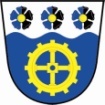  (včetně usnesení ) z     9 . veřejného zasedání zastupitelstva  OBCE Teplička,které se koná  v pondělí    dne 18.11.  2019 na OÚ v Tepličce, č.p. 40,  od 18:00     hodpřítomnost zastupitelů (i případných hostů) je  doložena  prezenční  listinou.Jednání zastupitelstva obce zahájila  pí. Hana Bartošová, jakožto starostka v 18:00 hodin. Jednání řídila a provedla zápis. Předložila přítomným zastupitelům k podpisu prezenční listinu. Přítomni         … 4   členové  zastupitelstva. Načež konstatovala, že zastupitelstvo obce je usnášení schopno. Jako ověřovatele zápisu byli určeni:   Tomáš Jelínek a Ivana PřikopilováNÁVRH USNESENÍ č.  9 .1. – Zastupitelstvo schvaluje jako ověřovatele zápisu p. Tomáše Jelínka a pí. Ivanu Přiklopilovou a jako zapisovatelku starostku Hanu Bartošovouproběhlo hlasování   …  PRO…4      PROTI….0,    ZDRŽ….. 0,                 USNESENÍ č. 9 .1 .   -  JEDNOHLASNĚ SCHVÁLENOStarostka navrhla  formu hlasování pro všechny body VZ – VEŘEJNĚ = zvednutím ruky tak, jak je uvedeno i v jednacím řádu obce.  Dala  hlasovat o formě hlasování (veřejně)NÁVRH USNESENÍ č.  9.2. – zastupitelé souhlasí s „veřejným“ hlasováním pro všechny body zasedáníproběhlo hlasování   ….  PRO…4     PROTI….0,    ZDRŽ….. 0                     USNESENÍ č. 9.2.   -  JEDNOHLASNĚ SCHVÁLENODále předložila  usnesení z minulého VZ – ze dne  31.10 .2019. Bodem k  projednání  z předešlého VZ s úkolem bylo:    	směrnice o zadávání VZMR (nyní bod1),  www stránky obce (nyní bod 2), změna  ÚP plochy Z5 a Z6						Přednesla program probíhajícího VZ včetně bodů různé. Všichni zastupitelé byli včas pozváni na dnešní VZ, pozvánka byla vyvěšena a úřední desce i ele. úřední desce Do bodu různé navrhla dále starostka   projednat  ……………… RO č. 6/2019Starostka  požádala přítomné  o další návrhy. Paní Ivana Přiklopilová navrhla projednat podrobnosti adventních  akcí.  Proběhlo hlasování  o programu jak shora uvedeno, přičemž  další  návrhy vzneseny nebyly.NÁVRH USNESENÍ č.9.3. – zastupitelé souhlasí s navrženým programem veřejného zasedání tak, jak je shora uvedeno včetně bodu  „různé“proběhlo hlasování   …  PRO…4       PROTI….0,    ZDRŽ….. 0                  USNESENÍ č. 9 .3.   -  JEDNOHLASNĚ SCHVÁLENO1) Prvním bodem veřejného zasedání bylo projednat a schválit směrnici obce Teplička č. 1/2019 o zadávání veřejných zakázek malého rozsahu. Tento bod byl navržen již na minulém VZ – ukončeno jako bod s úkolem. Na 8. VZ bylo zastupitelům předáno písemné vyhotovení návrhu směrnice. Po prostudování zastupitelé nemají ke směrnici žádné připomínky a s touto bez výhrad souhlasí.NÁVRH USNESENÍ č.   9.4. –  ZO schvalují směrnici obce Teplička č. 1/2019 o zadávání veřejných zakázek malého rozsahu bez výhrad.proběhlo hlasování   …  PRO… 4   PROTI….0,    ZDRŽ….. 0                   USNESENÍ č. 9 .4 .   -  JEDNOHLASNĚ SCHVÁLENO2) Starostka obce opětovně předložila zastupitelům cenovou nabídku ANTEE s.r.o. Praha na úpravu webových stránek obce.  Zastupitelé obce se s touto opětovně seznámili a souhlasí s úpravou týkající se legislativní optimalizace webu a nastavení GDPR.NÁVRH USNESENÍ č. 9.5 . –  ZO schvalují objednávku na úpravu webových stránek obce Teplička u společnosti ANTEE Praha v rozsahu legislativní optimalizace webu a na nastavení GDPR. proběhlo hlasování   … PRO…4     PROTI….0,    ZDRŽ… 0      USNESENÍ č.9.5.   -  JEDNOHLASNĚ SCHVÁLENO3) Starostka obce předložila částečně zpracovaných návrh schodkového rozpočtu obce Teplička na rok 2020.  Pro schválený schodkový rozpočet obce Teplička jsou závaznými ukazateli pouze paragrafy. Zastupitelé obce se dohodli na všech  paragrafech i částkách. V rozpisu rozpočtu se shodli i na položkách uvedených paragrafů. NÁVRH USNESENÍ č.  9.6 . –  ZO schvalují návrh schodkového rozpočtu obce Teplička na rok 2020, když závaznými ukazateli jsou paragrafy. proběhlo hlasování   …  PRO..4     PROTI….0,    ZDRŽ….. 0                     USNESENÍ č.9.6 .   -  JEDNOHLASNĚ SCHVÁLENO4)  a) Starostka předložila zastupitelům vypracované RO č. 6/2019. Zastupitelé nemají připomínek a souhlasí  s ním.NÁVRH USNESENÍ č.   9.7. –  ZO schvaluje RO č. 6/2019proběhlo hlasování   …  PRO…4     PROTI….0,    ZDRŽ….. 0      	USNESENÍ č.9 .7 .   -  JEDNOHLASNĚ SCHVÁLENO     b) na základě návrhu zastupitelky Ivany Přiklopilové byl projednán program a financování akce: „adventní neděle“, když každou adventní neděli bude pro občany pořádána akce. 1. Rozsvícení stromku, 2. Čerti, 3. Výroba adventních věnců a svícnů, 4. Soutěž o nejlepší domácí cukroví.  Závěrem bude opětovně  - tradičně dne 24.12. „PŮLNOČNÍ“  setkání  u kapličky. Na tyto akce souhlasí zastupitelé s částkou 20 tis na materiální zajištění akcí včetně občerstvení. NÁVRH USNESENÍ č. 9 .8. – ZO schvalují program akcí včetně jejich financování v částce 20 tis. proběhlo hlasování   …  PRO…4     PROTI….0,    ZDRŽ….0	USNESENÍ č. 9.8.   -  JEDNOHLASNĚ SCHVÁLENODalší body k projednání navrženy nebyly,  do diskuse se nikdo nepřihlásil a  proto starostka jednání ukončila ve 20:54  hodin.Veškeré materiály předložené zastupitelům k projednávaným bodům  jsou uloženy u zápisu v šanonu „veřejná zasedání 2019“Vyhotoveno v Tepličce dne   21.11.  2019Ověřovatele:              Tomáš Jelínek                 ……………………………………….		           MUDr. Ivana Přiklopilová                 …………………………………………….	           Zapsala: starostka Hana Bartošová……………………………………………………………….                               ………………………………………………………………………    	Místostarosta: Tomáš Jelínek					Vyvěšeno dne 21.11 .2019 						Sejmuto dne:     2019Termín       10. VZ byl stanoven na  16.12. 2019 v 18:00